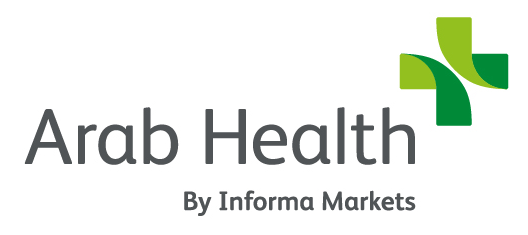 Please indicate your requirements by placing  in the appropriate boxes: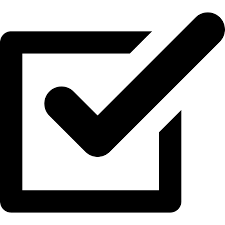 Fill in the Details of the Exhibits, irrespective of using your Preferred Forwarder:We agree to pay all charges on receipt of invoice:Name and Signature: ------------------------------------------------------------------------------------------------Date:  -------------------------------------------------------------------------------------------------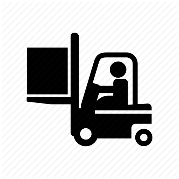 LOCAL FREIGHT & ONSITE HANDLING(LOCAL SHIPPING, CUSTOMS CLEARANCES, DELIVERIES & ONSITE HANDLING)DEADLINE: Monday 16th January 2023GT Exhibitions ME,GTME Logistics LLC,Office RO23A, Concourse 1,Hall 1, Dubai World Trade Center,P O Box 34910, Dubai, United Arab EmiratesTel: + 9714 3213235Email: jihadkhoury@gtexhibitions.com & georgenassif@gtexhibitions.com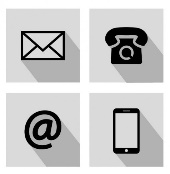 Exhibitor contact detailsCompany name:Contact person:Stand number: Email address :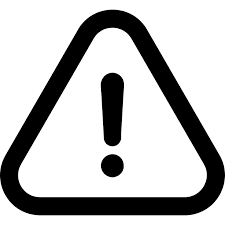 The Official and Sole On-Site Freight company is “GT Exhibitions ME’, Please discuss your shipping requirements with GT Exhibitions directly and ensure that you order all your onsite Handling requirements through GT Exhibitions by completing this form or by emailing directly.All On-site Lifting and Moving equipment (Pallet trolleys, Forklifts & Cranes) can be provided by GT Exhibitions ONLY. No other forwarder is authorised to provide such equipment or handle any cargo on-site for the exhibition.Please note if you are using your own freight forwarder for shipping or customs clearance and delivery to the venue, then GT Exhibitions may not be permitted to intervene OR arrange for any customs clearance. This will have to be responsibility of the Freight Forwarder you have chosen.Pick up from your warehouse, including, Customs Clearances and delivery to your boothOnsite Handling, Unloading from truck, Delivery to the stand and the same services on the outboundSpecial Services on the booth such as Unpacking / Packing / Forklift & Additional ManpowerNo.Description of ExhibitsType of PackingGross WeightDimensions123